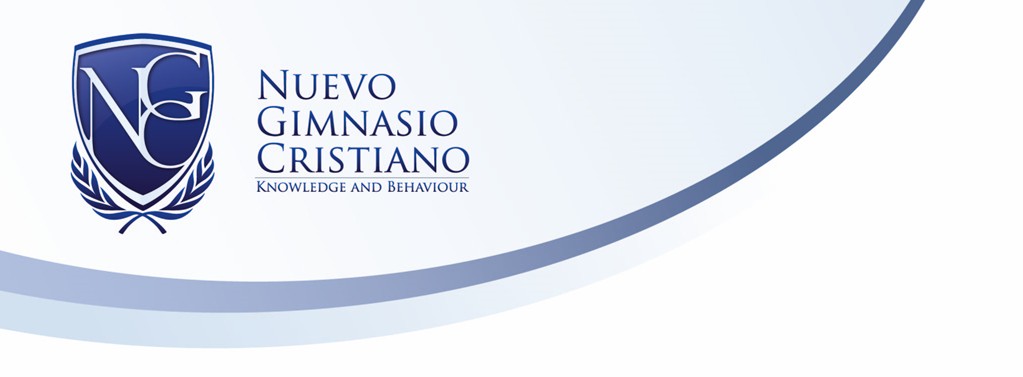 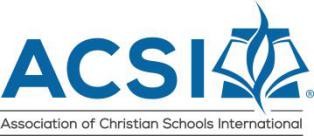 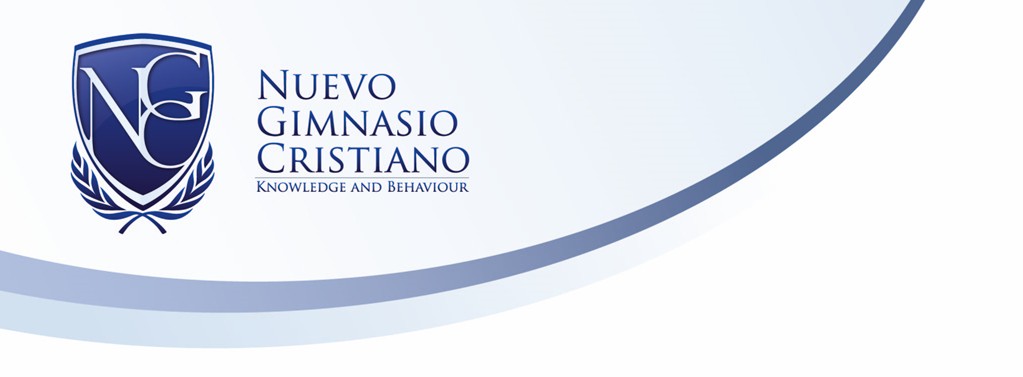 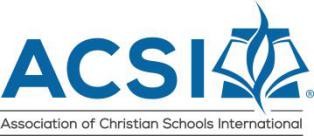 *La misma del año pasado. Solo aplica para estudiantes nuevos. ASIGNATURATITULOSEDITORIAL/PUN TO DE VENTA SUGERIDOOBSERVACIÓNMATEMÁTICASAprende a Aprender Matemáticas 2 + Ebook NormaEd. Norma https://www.mimundoescolar.com/ATENCIÓN Se compone de Texto y de acceso entorno virtual. No comprar el libro solo. El libro va y vuelve a casa, en caso de tareasMATEMÁTICASDivermat 2Didáctica y Matemáticas www.didacticaymatematicas.com.co Permanece durante el año en el colegioLANGUAGE ARTSSuper Minds 3 Student's Book Con DVD ROM 3Cambridge University Press- (Books & Books)633 3300https://wa.link/qe1wjxEl DVD debe permanecer en casaCOMUNICACIÓNMaravilla 3a Ed. (New) - Escritura y Lectura - Programa Letras PrimaEditorial H Y G https://tienda.hy geditorial.com/ Tel. 4811000Permanece durante el año en el colegio mayoritariamenteDiccionario Español (se sugiere ilustrado)Permanece durante el año en el colegio. En casa deben contar con uno adicionalBIBLEBiblia bilingüe Inglés Nueva Versión Internacional Permanece durante el año en el colegioSOCIALESComponente Sabios Sociales. Versión 2.0 #2   Ed.Libros y Libros www.lyl.com.co/tiendaATENCIÓN Se compone de Texto y de acceso entorno virtual. No comprar el libro solo. El libro va y vuelve a casa, en caso de tareasSCIENCEPago Bibliobanco SF SICENCEDIAMONDPearsonNo comprar. Permanece durante el año en el colegio. Se mandan PDF a casaLEADERS ARE READERS - PLAN LECTORLEADERS ARE READERS - PLAN LECTORLEADERS ARE READERS - PLAN LECTORLEADERS ARE READERS - PLAN LECTORASIGNATURATITULOAUTOREDITORIALCOMUNICACIÓNEstrategia promoción lectura	Autores VariosVariasLANGUAGE ARTSReading BibliobancoAutores VariosPearsonSUGERENCIASSUGERENCIASDESCRIPCIÓNCANTIDADCartuchera de aseo (opcional): crema dental, cepillo de dientes, pañitos húmedos. (marcados)1Impermeable (permanece dentro de la maleta)1Maleta en material impermeable, amplia (que quepa carpeta tamaño oficio) y con ruedas por el bienestar de la espalda1Cartuchera PRINCIPAL para lápiz, tajalápiz, borrador y esfero. Una SECUNDARIA con colores, marcadores, pegastic, etc. Esto porque unagran cartuchera, se convierte en un gran distracción.2Cuaderno o libro (dibujo libre) para días lluviosos, etc.1INSUMOCANTIDADOBSERVACIÓNBata blanca laboratorio Solo aplica para estudiantes nuevos.1Permanece en casa. La traen a solicitud del docenteBorradorSiempre existencia en cartuchera principalPermanece en cartuchera.Colores caja X 12Siempre existencia en cartuchera secundariaPermanece en cartuchera.Carpeta legajadora con gancho tamaño carta azul (sin caucho) Solo aplica para estudiantes nuevos.1Entregar a Artes al inicio de clasesCarpeta legajadora plástica tamaño carta con gancho (Morada)1BibliaCinta transparente 48 mm1Permanece durante el año en el colegioCUADERNOS COCIDOS TODOS. NO SE PERMITEN ARGOLLADOSATENCIÓN: SE PERMITE EL USO DE CUADERNOS DEL AÑO ANTERIOR. DEJAR HOJA SEPARADORACUADERNOS COCIDOS TODOS. NO SE PERMITEN ARGOLLADOSATENCIÓN: SE PERMITE EL USO DE CUADERNOS DEL AÑO ANTERIOR. DEJAR HOJA SEPARADORAASIGNATURACANTIDADCOMUNICACIÓN1 Cuaderno cosido ferrocarril X 50 HojasARITMÉTICA1 Cuaderno cosido cuadriculado X 100 HojasGEOMETRÍA1 Cuaderno cosido cuadriculado X 50 HojasLANGUAGE ARTS1 Cuaderno cosido ferrocarril X 100 HojasSCIENCE1 Cuaderno cosido ferrocarril X 100 HojasSOCIALES1 Cuaderno cosido cuadriculado X 50 HojasMÚSICA1 Cuaderno Pentagramado pequeño, con hojas adicionales cuadriculadas (sirve por dos años y permanece en casa, lo traen solo los días de clase) Compás básico1Traerlo sólo a solicitud del docenteDelantal manga larga Solo aplica para estudiantes nuevos.1Traerlo sólo a clase artes o talentosDidáctico en madera tablas de multiplicar pitagórica o rusa1Permanece durante el año en el colegioEsfero azulSiempre existencia en cartuchera principalPermanece en cartuchera.Esfero negroSiempre existencia en cartuchera principalPermanece en cartuchera.Esfero rojoSiempre existencia en cartuchera principalPermanece en cartuchera.Lápiz negro No 2Siempre existencia en cartuchera principalPermanece en cartuchera.Lápiz RojoSiempre existencia en cartuchera principalPermanece en cartuchera.Masilla para moldear Solo aplica para estudiantes nuevos.2Entregar a Artes al inicio de clasesMonogafa de protección para laboratorio1Permanece en casa. La traen a solicitud del docentePegante en barra x 40 gr.Siempre existencia en cartuchera secundariaPermanece en cartuchera.Pinceles Soft Touch en kit Solo aplica para estudiantes nuevos.1Entregar a Artes al inicio de clasesPlumones bicolor paquete x 10Siempre existencia en cartuchera secundariaPermanece en cartuchera.Protectores de hojas plásticas transparente tamaño carta, paquete X 25 Solo aplica para estudiantes nuevos.1Poner en carpeta legajadora azulRegla 30 cm Solo aplica para estudiantes nuevos.1Permanece durante el año en el colegioResaltadorSiempre existencia 4 colores en cartucheraPermanece en cartuchera.Tajalápiz con depósitoSiempre existencia en cartuchera principalPermanece en cartuchera.Tijeras Punta Roma Solo aplica para estudiantes nuevos.Siempre existencia en cartuchera secundariaPermanece en cartuchera.